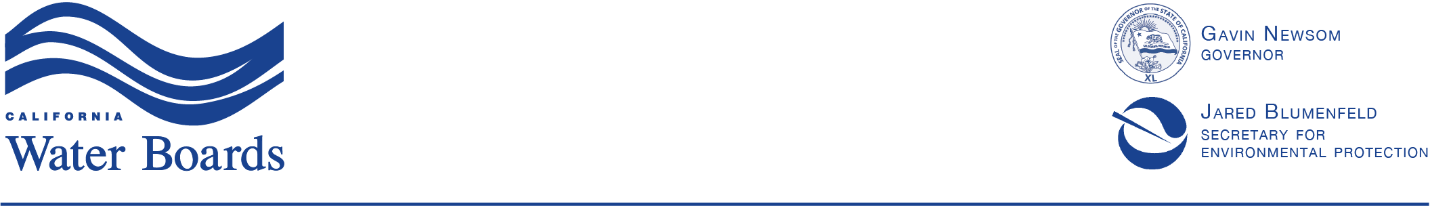 State Water Resources Control BoardDivision of Drinking WaterREVISEDNOTICE OF OPPORTUNITY FOR PUBLIC COMMENT AND STAFF WORKSHOPSWHITE PAPER DISCUSSION ON ECONOMIC FEASIBILITY ANALYSIS IN CONSIDERATION OF A HEXAVALENT CHROMIUM MCLDue to the COVID-19 public health emergency and the Governor’s Executive Orders N-29-30 and N-33-20 to protect public health by limiting public gatherings and requiring social distancing, all in-person staff workshops are cancelled.  Staff is holding a staff workshop via remote participation on April 27, 2020.  Public comment period for the White Paper is extended until May 15, 2020. NOTICE IS HEREBY GIVEN that the State Water Resources Control Board (State Water Board) will receive public comments on the White Paper Discussion on Economic Feasibility Analysis in Consideration of a Hexavalent Chromium Maximum Contaminant Level (MCL) (White Paper). NOTICE IS ADDITIONALLY HEREBY GIVEN that the State Water Resources Control Board (State Water Board) will conduct a three staff workshops to present information and solicit public comment on the White Paper.  This These workshops are open to the public and are is for informational purposes only.  A quorum of State Water Board members may be present; however, no action will be taken.  Input and comments received at these staff workshops will be considered by the State Water Board in the future development of the MCL for hexavalent chromium.Monday, April 27, 2020 - 1:00 p.m.–4:00 p.m.Video and Teleconference Meeting Only No Physical Meeting LocationWednesday, April 15, 2020, 9:30 a.m. – 12:30 p.m.South Coast Air Quality Management District HeadquartersAuditorium21865 Copley Drive, Diamond Bar, CA 91765Friday, April 17, 2020, 9:30 a.m. – 12:30 p.m.Central Valley Regional Water Quality Control BoardBoard Meeting Room11020 Sun Center Drive, Suite 200, Rancho Cordova, CA 95670Monday, April 20, 2020, 5:00 p.m. – 7:30 p.m.Fresno County Public Library - Woodward Park Regional Library Large Meeting Room944 E Perrin Avenue, Fresno, CA 93720WORKSHOP OVERVIEWThe purpose of this workshop is to provide an opportunity for the public and interested parties to comment on the document prepared by State Water Board staff titled “White Paper Discussion on Economic Feasibility Analysis in Consideration of a Hexavalent Chromium MCL.”   The workshop will include a staff presentation with background information on statutory requirements for consideration of economic feasibility in the establishment of drinking water standards, and an overview of the White Paper.  The staff presentation will be followed by an opportunity for the public to provide comments, ask questions, and participate in the discussion.  The State Water Board is interested in including all interested parties including residents, business owners, local government representatives, public water systems and other stakeholders in the discussion.  BACKGROUNDIn 2011, OEHHA established a Public Health Goal (PHG) for hexavalent chromium of 0.02 parts per billion (ppb) that is based on cancer risk.  Hexavalent chromium has been detected in numerous drinking water sources in California.  In 2014, the California Department of Public Health established an MCL of 10 ppb for Hexavalent Chromium.  However, in 2017 the Superior Court of the State of California invalidated that MCL and directed the State Water Board to withdraw the current MCL and establish and new MCL. DOCUMENT AVAILABILITYThe White Paper is available on the State Water Board’s “Upcoming Drinking Water-Related Regulations” webpage, under “Other Active Projects Related to Development or Review of Regulations” at https://www.waterboards.ca.gov/drinking_water/certlic/drinkingwater/Regulations.html SUBMISSION OF COMMENTS Comments on the White Paper will be considered as the State Water Board staff begins development of the regulation package for a primary drinking water standard for hexavalent chromium.  The State Water Board will be accepting oral comments during the workshops, and interested persons may send written comments or questions in advance of the workshops, or up until 12:00 noon on April 27 May 15, 2020.  Written comments must be addressed to:By email: commentletters@waterboards.ca.gov (PDF format, 15 megabytes or less)By mail, addressed to:Jeanine Townsend, Clerk to the BoardState Water Resources Control BoardP.O. Box 100
Sacramento, CA 95812-100In person, attention of:Jeanine Townsend, Clerk to the BoardState Water Resources Control Board1001 I Street, 24th FloorSacramento, CA 95814When submitting written comments, please use the subject line “White Paper Discussion on Economic Feasibility Analysis in Consideration of a Hexavalent Chromium MCL” in your email and/or transmittal letter.  If you would like to request a copy of public comments submitted on the White Paper, please send a request to commentletters@waterboards.ca.gov.  There will be an additional opportunity for public comment on the MCL for hexavalent chromium during the formal rulemaking process at a later date.FUTURE NOTICESAny persons desiring to receive future updates regarding the staff workshops and future State Water Board activities for the development of an MCL for hexavalent chromium are encouraged to subscribe to the “Drinking Water Program Announcements” electronic mailing list. To subscribe, please access the email list subscription form available on the State Water Board website at: https://www.waterboards.ca.gov/resources/email_subscriptions/swrcb_subscribe.html Please select the “Drinking Water” category, check the box next to “Drinking Water Program Announcements,” and provide the required contact information.VIDEO AND TELECONFERENCE MEETING INFORMATIONAs a result of the COVID-19 emergency and the Governor’s Executive Orders to protect public health by limiting public gatherings and requiring social distancing, this workshop will occur solely via remote presence.  Links for the workshop, including a phone call option, will be posted on https://video.calepa.ca.gov/  For those who only wish to watch the workshop, a link to the webcast is available at https://video.calepa.ca.gov/ and should be used UNLESS you intend to comment. For those who wish to provide comments and speak during the comment portion of the workshop, we strongly encourage that you send in your comment ahead of time to DDWRegUnit@waterboards.ca.gov and indicate whether you would like to participate via videoconference or telephonically.  Additional information about participating telephonically or via the remote meeting solution will be available on the following link after April 15, 2020: https://www.waterboards.ca.gov/drinking_water/certlic/drinkingwater/Regulations.htmlACCESSIBILITY The workshop will be held via remote participation only.  For general questions about accessibility or to request special accommodations, please contact DDWRegUnit@waterboards.ca.gov at least 5 business days prior to the date of the meeting. The workshops will be held at facilities that are accessible to persons with disabilities. For general questions about facilities accessibility or to request special accommodations, please reach out to the following facilities contact at least 10 working days prior to the meeting. South Coast Air Quality Management District Headquarters: DDWRegUnit@waterboards.ca.govCentral Valley Regional Water Quality Control Board: Brett Braidman, 
(916) 464-4620, Brett.Braidman@waterboards.ca.gov OR Margie Saldana, 
(916) 464-3291, Margie.Saldana@waterboards.ca.gov Fresno County Public Library - Woodward Park Regional Library: Nancy Hunter, (559) 600-3135, Nancy.Hunter@fresnolibrary.org ORAL INTERPRETATION AND SIGN LANGUAGE SERVICESIf you need oral interpretation services in your language, please submit the request to DDWRegUnit@waterboards.ca.gov at least 10 business days prior to the date of the meeting.Si necesita un intérprete en su idioma, contacte a DDWRegUnit@waterboards.ca.gov por lo menos 10 días hábiles antes de la fecha de la reuniónIf you need sign language services in your language, please contact DDWRegUnit@waterboards.ca.gov at least 10 business days prior to the date of the meeting.Si necesita intérprete de lenguaje de señas en su idioma, contacte a DDWRegUnit@waterboards.ca.gov por lo menos 10 días hábiles antes de la fecha de la reunión.ADDITIONAL INFORMATION Please direct questions about this notice to DDWRegUnit@waterboards.ca.gov with a subject heading “White Paper Discussion on Economic Feasibility Analysis in Consideration of a Hexavalent Chromium MCL.”	April 9, 2020						ORIGINAL SIGNED BY		Date							Jeanine Townsend							Clerk to the Board